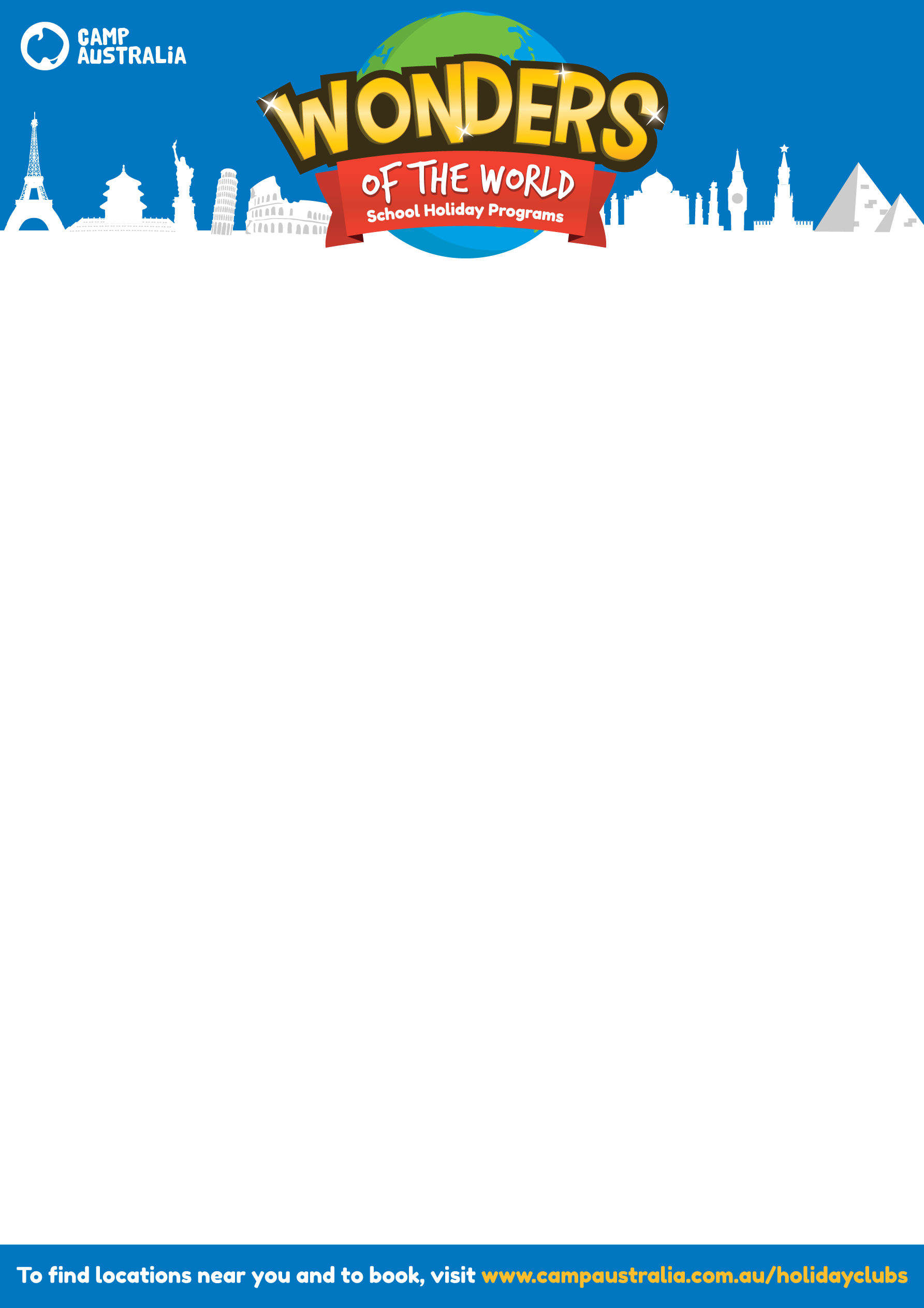 Can you believe there’s only one week until school holidays?!One of the most important pillars in building Holiday Club programs are our family feedback surveys at the end of each season. We heard everybody loud and clear, and this season we’re brining to you more cooking activities, outdoor sports festivals and music & dancing events. 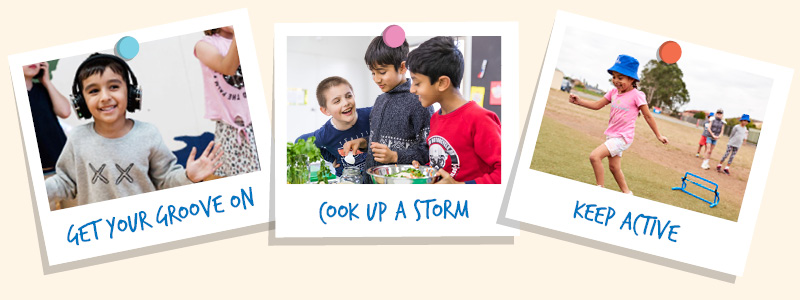 Every service has a unique program, so jump online or just have a chat to your Coordinator to find out more about yours.With only a week to go before our Winter season kicks off, now’s the time to book.Book now. To find out when these activities are on during the school holidays and join in the fun, visit: www.campaustralia.com.au/holidayclubs. You can also call our friendly Customer Care Team on 1300 105 343 - 24 hours a day, 7 days a week.We look forward to seeing you and your family at Wonders of the World.The Camp Australia Team